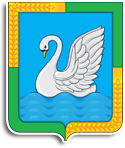 КУРГАНСКАЯ ОБЛАСТЬЛЕБЯЖЬЕВСКИЙ МУНИЦИПАЛЬНЫЙ ОКРУГАДМИНИСТРАЦИЯ  ЛЕБЯЖЬЕВСКОГО МУНИЦИПАЛЬНОГО ОКРУГАП О С Т А Н О В Л Е Н И Е от 13 января 2022года № 12         р.п. Лебяжье  О порядке оплаты труда и продолжительности ежегодного оплачиваемого отпуска руководителей муниципальных унитарных предприятий Лебяжьевского муниципального округа           В соответствии с Трудовым кодексом Российской Федерации, Федеральными законами от 06.10.2003 N 131-ФЗ "Об общих принципах организации местного самоуправления в Российской Федерации" и от 14.11.2002 N 161-ФЗ "О государственных и муниципальных унитарных предприятиях", Постановлением Правительства Российской Федерации от 02.01.2015 N 2 "Об условиях оплаты труда руководителей федеральных государственных унитарных предприятий», статьей 36 Устава Лебяжьевского муниципального округа  Курганской области Администрация Лебяжьевского муниципального округаПОСТАНОВЛЯЕТ:      1. Утвердить порядок оплаты труда и продолжительности ежегодного оплачиваемого отпуска руководителей муниципальных унитарных предприятий Лебяжьевского муниципального округа  согласно приложению к настоящему   постановлению.           2.Настоящее постановление обнародовать в местах обнародования муниципальных нормативных правовых актов.     3. Признать утратившим силу постановление Администрации Лебяжьевского района от 30 сентября 2020 года № 344 « О порядке оплаты труда и продолжительности ежегодного оплачиваемого отпуска руководителей муниципальных унитарных предприятий Лебяжьевского района»       4. Настоящее постановление вступает в силу после его  обнародования и распространяется на правоотношения, возникшие с 1 января 2022 года.        5. Контроль за выполнением настоящего постановления оставляю за собой.Глава Лебяжьевского муниципального округа                                                                     А.Р. Барч Исп. Фадеева И.В.Тел. 9-08-63Приложение к постановлению Администрации Лебяжьевского муниципального округа                   от 13 января 2022 года № 12«О порядке оплаты труда и продолжительности ежегодного оплачиваемого отпуска руководителей муниципальных унитарных предприятий Лебяжьевского муниципального округа»ПОРЯДОКоплаты труда и продолжительности ежегодного оплачиваемого отпуска руководителей муниципальных унитарных предприятий Лебяжьевского муниципального округа       1. Настоящий Порядок оплаты труда и продолжительности ежегодного оплачиваемого отпуска руководителей муниципальных унитарных предприятий Лебяжьевского муниципального округа (далее МУПов) устанавливает размеры должностных окладов  и продолжительность ежегодного оплачиваемого отпуска руководителей МУПов, а  также размер ежемесячных и иных дополнительных выплат и порядок их осуществления.     2. Оплата труда руководителя   состоит из должностного оклада, а также из ежемесячных и иных дополнительных выплат.               3. Должностной оклад устанавливается в  размере 40000 рублей.       4. К ежемесячным и иным дополнительным выплатам относятся:ежемесячная надбавка к должностному окладу за особые условия ; денежное вознаграждение руководителю в виде премий по итогам работы за месяц и единовременное денежное вознаграждение по итогам работы за календарный год.        5. Ежемесячная надбавка к должностному окладу за особые условия  устанавливается представителем нанимателя (работодателем) при назначении руководителя на должность  или при иных существенных изменениях с учетом сложности или напряженности труда, неблагоприятных условий,  специального режима работы в процентном отношении к должностному окладу.Критериями для установления конкретных размеров ежемесячной надбавки к должностному окладу за особые условия  являются:профессиональный уровень исполнения руководителем должностных обязанностей;сложность и срочность выполняемой работы, знание и правильное применение соответствующих нормативных правовых актов;компетентность при выполнении наиболее важных, сложных и ответственных заданий и поручений;качественное и оперативное выполнение работ высокой напряженности и интенсивности (большой объем, систематическое выполнение срочных и неотложных поручений, ненормированный рабочий день).Предельный размер ежемесячной надбавки к должностному окладу за особые условия  не может превышать 50 процентов должностного оклада.Размер ежемесячной надбавки к должностному окладу за особые условия  может быть изменен по решению представителем нанимателя (работодателя) в следующих случаях:при изменении степени сложности или напряженности труда руководителя;при изменении иных условий труда руководителя с учетом критериев, указанных в абзаце втором пункта 5 настоящего Порядка.  6.  Денежное вознаграждение в виде премий по результатам работы за месяц выплачивается руководителю по решению представителя нанимателя (работодателя) исходя из оценки эффективности деятельности руководителя, в размере согласно приложению 1 к  Порядку.       7. Выплата премии по итогам работы за месяц производится одновременно с выплатой других составляющих денежного содержания руководителя за текущий месяц.          8. Руководителю, отработавшему неполный рабочий месяц, премия по результатам работы за месяц выплачивается за время, фактически отработанное руководителем, в которое не включается время нахождения руководителя в ежегодном, дополнительном, учебном отпуске, отпуске без сохранения заработной платы, время         9. Размер премии по результатам работы за месяц руководителя может быть снижен либо руководитель может быть лишен премии по результатам работы за месяц в связи с допущенным им нарушением трудовой дисциплины или ненадлежащим исполнением должностных обязанностей по решению представителя нанимателя (работодателя), принятому на основании мотивированного представления непосредственного руководителя руководителя.                              10. Руководителям, не имеющим дисциплинарных взысканий, по итогам работы за календарный год  при условии выполнения плановых показателей экономической эффективности деятельности муниципального унитарного предприятия единовременно выплачивается денежное вознаграждение пропорционально отработанному ими времени. Время нахождения руководителя в ежегодном оплачиваемом отпуске включается в расчетный период для начисления единовременного денежного вознаграждения по результатам работы за календарный год. Выплата единовременного денежного вознаграждения по итогам работы за календарный год руководителям производится не позднее двухмесячного срока после окончания календарного года.              11. Руководителям дополнительно  могут  выплачиваться премии в связи с:       1)  юбилейными датами: 50 лет(женщины, мужчины)-в размере 0,5 должностного оклада, 55лет(женщины) и 60лет (мужчины)- в размере 1 должностного оклада.      2) при расторжении трудового договора в связи выходом на страховую пенсию по старости(впервые) в размере одного должностного оклада.    12. Руководителям выплачивается материальная помощь   в размере не более двух должностных окладов в год, по решению представителя нанимателя (работодателя) . Руководителям производятся другие выплаты, предусмотренные федеральным законодательством.                                              13. Руководителям предоставляется ежегодный оплачиваемый отпуск продолжительностью 28 календарных дней.   14. В случае установления для руководителя  ненормированного рабочего дня ему предоставляется   дополнительный оплачиваемый отпуск за ненормированный рабочий день продолжительностью7 календарных дней.    15. Ежегодный дополнительный оплачиваемый отпуск за ненормированный рабочий день  суммируется с ежегодным основным оплачиваемым отпуском.  16. По согласованию с представителем нанимателя (работодателем) ежегодный дополнительный оплачиваемый отпуск за ненормированный рабочий день (часть отпуска) может не суммироваться с ежегодным основным оплачиваемым отпуском и предоставляется руководителю отдельно.Информация об оценке эффективности деятельности руководителей муниципальных унитарных предприятий Лебяжьевского муниципального округа , за ____________________месяц _________годаТаблица 1* Устанавливается в диапазоне 0-3 балла в соответствии с таблицей 2**Устанавливается правовым актом работодателя по каждой должности.Таблица 2Приложение 1 к порядку оплаты труда и продолжительности ежегодного оплачиваемого отпуска руководителей муниципальных унитарных предприятий Лебяжьевского муниципального округа№№Фамилия, имя, отчество руководителяКоэффициент эффективности*Стоимостное выражение коэффициента эффективности 1 за полный месяц**Стоимостное выражение коэффициента эффективности 1 за фактически отработанное времяПоказателькоэффициента эффективностиПараметры определения коэффициента эффективностиПараметры определения коэффициента эффективностиПоказателькоэффициента эффективностиНаличие дисциплинарного взысканияОценка объема и качества исполнения трудовых обязанностей0Наличие взыскания в текущем месяце-От 0,1 до 1 (включительно)Отсутствие взыскания в текущем месяцеОтсутствие нарушений дисциплины труда, не являющихся основанием для наложения дисциплинарного взыскания. Исполнение трудовых обязанностей на должном уровне.От 1,1 до 2 (включительно)Отсутствие взыскания в текущем месяцеОтсутствие нарушений дисциплины труда, не являющихся основанием для наложения дисциплинарного взыскания. Исполнение трудовых обязанностей на качественном уровне. Выполнение  утвержденных Администрацией Лебяжьевского муниципального округа плановых показателей экономической эффективности деятельности муниципального унитарного предприятия.От 2,1 до 3 (включительно)Отсутствие взыскания в текущем месяцеОтсутствие нарушений дисциплины труда, не являющихся основанием для наложения дисциплинарного взыскания. Исполнение трудовых обязанностей на  высоком качественном уровне.  Выполнение  утвержденных Администрацией Лебяжьевского муниципального округа плановых показателей экономической эффективности деятельности муниципального унитарного предприятия. Выполнение работ, связанных с непредвиденными или чрезвычайными обстоятельствами (к непредвиденным и чрезвычайным обстоятельствам относятся обстоятельства, вызванные стихийными бедствиями, катастрофами, аварийными и иными ситуациями, последствия которых невозможно предвидеть заблаговременно, нарушающие нормальные условия жизнедеятельности населения, создающие угрозу повреждения или разрушения материальных объектов и компонентов окружающей природной среды).